P R O P O Z I C E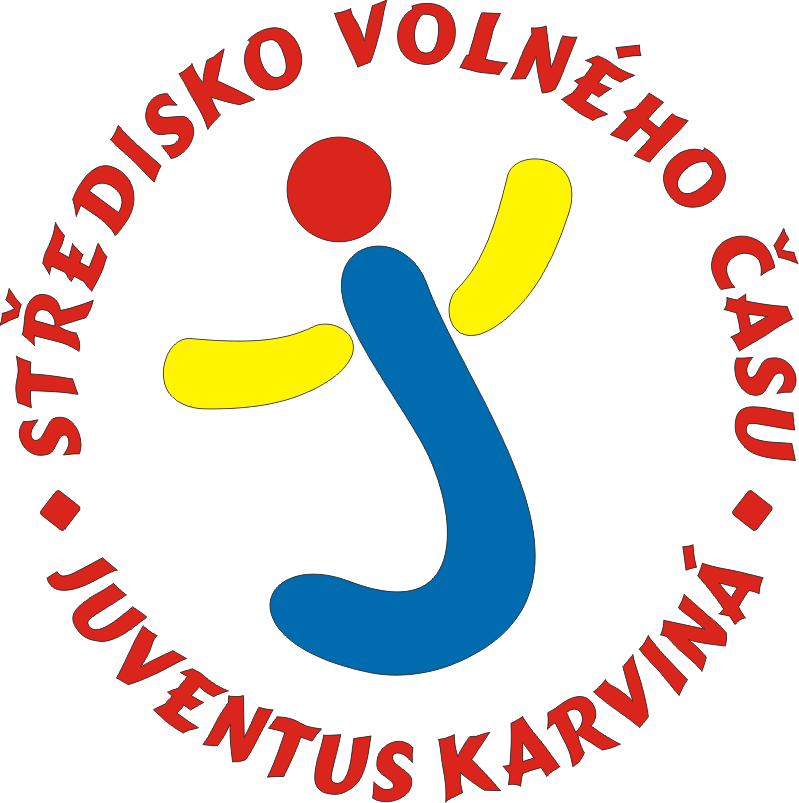 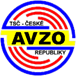 Střelecké soutěže AVZO TSČ ČRNázev soutěže:	„Moravskoslezská střelecká liga mládeže 2020/21 “Střelecká soutěž pro děti, mládež a dospělé ve střelbě ze vzduchové pušky.						Pořadatel:	Středisko volného času Juventus, Karviná, p.o.	2. ZO AVZO TSČ ČR, 112. ZO AVZO TSČ ČR a 1. ZO AVZO TSČ ČR 	Místo konání:	Středisko volného času Juventus, Karviná, p.o.	U Bažantnice 1794	735 06 Karviná-Nové Město					Disciplíny:	vzduchová puška vleže na 10 m	mládež - 2 nástřelné + 30 střel do terče 35 min.	dospělí od 18 let - 2 nástřelné + 40 střel do terče 45 mi		Datum konání:	22.11.2020, 13.12.2020, 10.01.2021, 24.01.2021, 7.02.2021+OP  vždy v neděli od 8:00 hod.	1. směna 8:00 – 8:45 hod.	2. směna 8:50 – 9:35 hod.3. směna 9:40 – 10:25 hod. 4. směna 10:30 – 11:15 hod.po ukončení střelby dětí nastupuje kategorie dospělých.	Ředitel soutěže:	pan Firla Jan						Hospodář soutěže:	pan Michna Ivo						Hlavní rozhodčí:	pan Novák Ladislav A-0024					Předseda HK:	pan Chromec Josef A-0416					Kategorie:	přípravka do 10 let (střelba s oporou)	a) do 12 let 		b) do 14 let  	c) do 16 let	e) do 18 let	d) ženy a muži od 18 let					Přihlášky:	Závazné přihlášky se jmény závodníků, rokem narození a kategorií zašlete nejpozději do 22. 11. 2020 na adresu:		SVČ Juventus, Karviná		ul. U Bažantnice 1794,                                     	735 06 Karviná-Nové Město (nouzově před závodem na střelnici)	nebo mail: jan.firla@juventus.czPodmínky soutěže:	Zúčastnit se mohou závodníci uvedených kategorií, mající zájem o sportovní střelbu se vzduchových pušek. Mládež musí mít doprovod a bude na palebné čáře pod dozorem trenéru (rodičů).	Hodnocení výsledků:	Ve smyslu těchto propozic, s přihlédnutím k zásadám platných pravidel sportovní střelby AVZO TSČ ČR aplikovaných na tuto soutěž. 						Střelnice: 	Má 10 střeleckých stanovišť pro VzPu a na palebné čáře je podložka pro leh při střelbě. Terčové zařízení je obsluhováno střelcem el.  motorkem pro posun pásu. Výměnu sad terčů provádí obsluha, která je k tomu určena.Zbraně:                  	Vlastní vzduchová nebo plynová puška tovární výroby bez úprav (povolenou výjimkou je úprava délky pažby), otevřená i dioptrická mířidla a řemen. U pušky Steuer a ČZ musí být zásobníky jednoranné, popř. podavače. Víceranné jsou zakázány – diskvalifikace.Střelivo:                	Vlastní diabolo.Terče:                       	Dle pravidel sportovní střelby na pase terče pro VzPu.                                        Časový rozvrh:	07:30-08:00 hod. 	příjezd a prezence                                	od 08:00 hod. 	zahájení střelby dle výše zmíněného rozpisu.Dospělí nastoupí k soutěži ihned po ukončení střelby posledního závodníka z mládežnické kategorie.Vyhlášení výsledků jednotlivých kol bude prováděno elektronickou poštou. Po ukončení posledního kola závodu bude vyhodnocení výsledků soutěže a budou vyhlášeni přeborníci na rok 2021. 	Startovné:	150,- Kč na celou střeleckou soutěž.	Hospodářskáustanovení:	Závodníci startují na vlastní náklady nebo na náklady vysílající organizace, zbraně a střelivo vlastní.		Ceny:	První tři závodníci v každé kategorii budou odměněni diplomem a  věcnou cenou. OP bude oceněn diplomem a cenou. 	Započítávají se 3 nejlepší výsledky ze všech kol.Zdravotní zabezpečení:	Prostředky první pomoci na SVČ Juventus a nedaleké zdravotnické zařízení (Hornická nemocnice).	Protesty:	Budou řešeny ve smyslu pravidel sportovní střelby AVZO TSČ ČR, se vkladem 200,- Kč, do rukou HR (předsedy JURY) do 20 minut.	Různé:	Střelnice se nachází ve Středisku volného času a při příchodu se odkládá obuv a oblečení v šatně vestibulu. Pozor přezůvky sebou jak děti, tak dospělí (tedy i doprovod).  Novák Ladislav A-0024, v. r.                                                   Firla Jan, v. r.              hlavní rozhodčí                                                                       ředitel soutěže